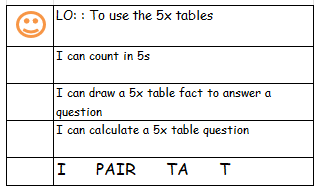 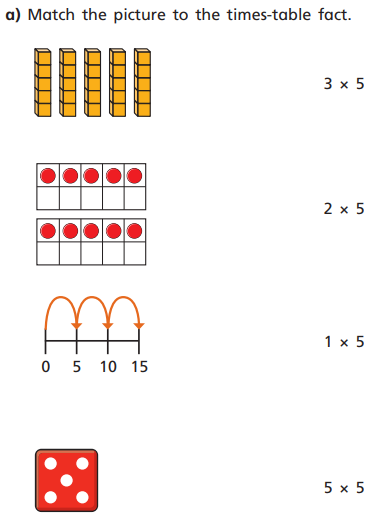 Complete the number line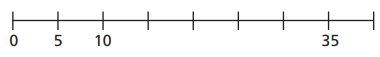 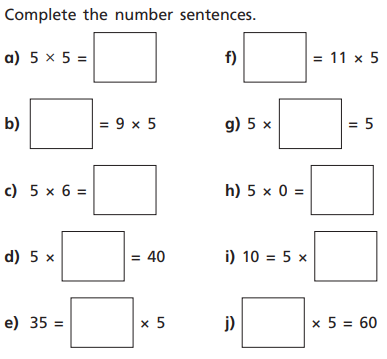 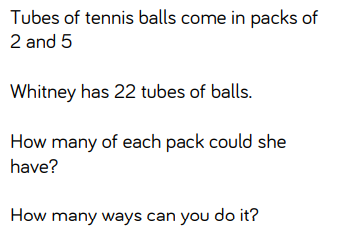 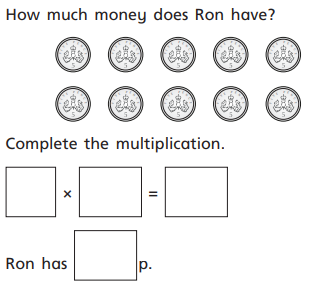 Problem Solving 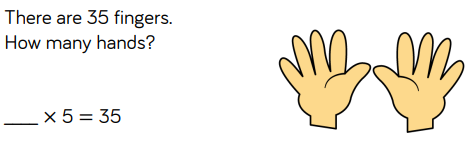 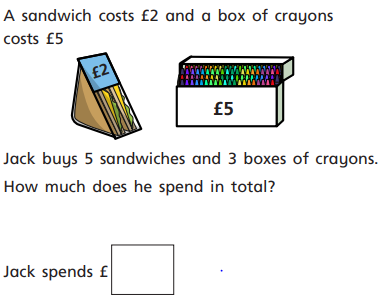 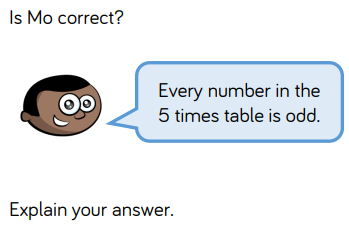 